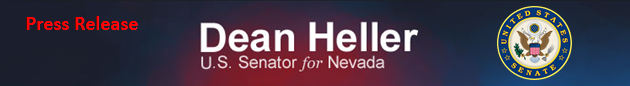 For Immediate Release:                          					Contact: Neal A. PatelMarch 27, 2015									 202-224-6244Heller Statement on Retirement of Senator Harry Reid(Washington, DC) - Today, U.S. Senator Dean Heller (R-NV) released the following statement after United States Senator Harry Reid announced he will not seek re-election: “I would like to thank Harry for his long and decorated career in public service. He served Nevada with distinction in both local and state government before coming to Capitol Hill and representing the concerns of Nevadans as both a member of the House and the Senate. Throughout his time on the Hill, there was never any doubt his actions always put the interests of the Silver State first.”Heller continued, “Harry's coming home to Nevada. I have no doubt his family is looking forward to catching up on lost time, especially the grandchildren. I look forward to working with him for the next 22 months.” ###